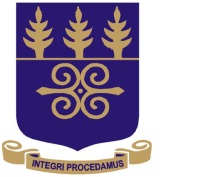 UNIVERSITY OF GHANA DIASPORA LINKAGE PROGRAMME (UG-DLP)APPLICATION FORMYou may use additional sheets if necessary.1.Name: (surname, and other names:2.Contact address (incl. e-mail and telephone No.):3.Country of birth:4.Nationality:5.Qualification (indicate highest degree obtained and other relevant skills):6.Indicate the period (s) that you are available to spend time at UG (From: d/m/year to: d/m/year):7.Current  employer:8.Current position:9.Subject area of specialization:10.Current area of research interest/ongoing research:11.Number of years of University teaching experience:12Number of successful i) Masters ii) PhD candidates supervised in the last five years and thesis titles:13List ten most recent publications (include only books, chapters in books, and refereed journal articles):14Indicate area(s) that you are able to support UG (e.g., post-graduate teaching, research collaboration etc.):